PORTARIA No 263, DE 28 DE DEZEMBRO DE 2016.O SECRETÁRIO-ADJUNTO DE PLANEJAMENTO E DESENVOLVIMENTO ENERGÉTICO DO MINISTÉRIO DE MINAS E ENERGIA, no uso da competência que lhe foi delegada pelo art. 1o, inciso VI e §1o, da Portaria MME no 281, de 29 de junho de 2016, tendo em vista o disposto no art. 4o do Decreto no 8.874, de 11 de outubro de 2016, no art. 4o da Portaria MME no 506, de 24 de outubro de 2016, e o que consta no Processo no 48000.001574/2016-05, resolve:Art. 1o Aprovar como prioritário, na forma do art. 2o, caput, e § 1o, inciso III, do Decreto no 8.874, de 11 de outubro de 2016, o projeto da Central Geradora Eólica denominada EOL Assuruá IV, cadastrada com o Código Único do Empreendimento de Geração - CEG: EOL.CV.BA.032343-8.01, de titularidade da empresa Parque Eólico Assuruá IV S.A., inscrita no CNPJ/MF sob o no 21.544.129/0001-30, para os fins do art. 2o da Lei no 12.431, de 24 de junho de 2011, descrito no Anexo à presente Portaria.  Art. 2o A Parque Eólico Assuruá IV S.A. e a Sociedade Controladora deverão:I - dar ciência ou submeter à anuência prévia da Agência Nacional de Energia 
Elétrica - ANEEL a cessão ou o oferecimento dos direitos emergentes de seu Ato de Outorga em garantia, inclusive por meio de cessão fiduciária, na forma e condições previstas nas normas setoriais;II - manter informação atualizada junto à ANEEL relativa à composição societária, identificando o grupo de controle e explicitando as participações societárias diretas e indiretas dos respectivos controladores da empresa titular do projeto;III - destacar, quando da emissão pública das debêntures, na primeira página do Prospecto e do Anúncio de Início de Distribuição ou, no caso de distribuição com esforços restritos, do Aviso de Encerramento e do material de divulgação, o número e a data de publicação desta Portaria e o compromisso de alocar os recursos obtidos no projeto prioritário aprovado;IV - manter a documentação relativa à utilização dos recursos captados, até cinco anos após o vencimento das debêntures emitidas, para consulta e fiscalização pelos Órgãos de Controle; eV - observar as demais disposições constantes na Lei no 12.431, de 2011, no Decreto no 8.874, de 2016, na Portaria MME no 506, de 24 de outubro de 2016, na legislação e normas vigentes e supervenientes, sujeitando-se às penalidades legais, inclusive aquela prevista no art. 2o, § 5o, da Lei no 12.431, de 2011, a ser aplicada pela Secretaria da Receita Federal do Brasil.Art. 3o A ANEEL deverá informar ao Ministério de Minas e Energia e à Unidade da Receita Federal do Brasil com jurisdição sobre o estabelecimento matriz da Parque Eólico Assuruá IV S.A., a ocorrência de situações que evidenciem a não implantação do projeto aprovado nesta Portaria, inclusive aquelas previstas no art. 5o da Portaria MME no 514, de 2 de setembro de 2011, dentre as quais: I - atraso superior a trezentos e sessenta e cinco dias em qualquer um dos marcos de implantação constantes de seu ato de outorga; ou II - extinção da outorga de geração. Art. 4o A Parque Eólico Assuruá IV S.A. deverá informar ao Ministério de Minas e Energia a entrada em Operação Comercial da EOL Assuruá IV, no prazo de até trinta dias do início, mediante a entrega de cópia do Ato Autorizativo emitido pelo Órgão ou Entidade competente. Art. 5o Alterações técnicas ou de titularidade do projeto de que trata esta Portaria, autorizadas pela ANEEL ou pelo Ministério de Minas e Energia, não ensejarão a publicação de nova Portaria de aprovação do projeto como prioritário, para fins do art. 2o da Lei no 12.431, de 24 de junho de 2011.Art. 6o Esta Portaria entra em vigor na data de sua publicação.MOACIR CARLOS BERTOLEste texto não substitui o publicado no DOU de 29.12.2016. ANEXO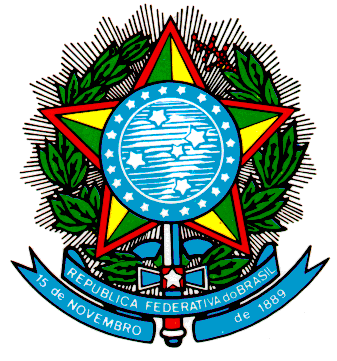 Ministério de Minas e Energia
Consultoria JurídicaTITULAR DO PROJETOTITULAR DO PROJETOTITULAR DO PROJETOTITULAR DO PROJETOTITULAR DO PROJETOTITULAR DO PROJETO01Razão Social      Razão Social      Razão Social      02CNPJ      Parque Eólico Assuruá IV S.A.Parque Eólico Assuruá IV S.A.Parque Eólico Assuruá IV S.A.21.544.129/0001-3003Logradouro Logradouro Logradouro 04NúmeroRua Doutor José PerobaRua Doutor José PerobaRua Doutor José Peroba297 05Complemento 06Bairro/Distrito07CEPSalas 1407 e 1408Stiep41770-23508Município09UF10TelefoneSalvadorBA(41) 3091-150011Outorga de AutorizaçãoOutorga de AutorizaçãoOutorga de AutorizaçãoOutorga de AutorizaçãoOutorga de AutorizaçãoPortaria MME no 125, de 16 de abril de 2015.Portaria MME no 125, de 16 de abril de 2015.Portaria MME no 125, de 16 de abril de 2015.Portaria MME no 125, de 16 de abril de 2015.Portaria MME no 125, de 16 de abril de 2015.12REPRESENTANTES LEGAIS DA EMPRESA TITULAR DO PROJETO REPRESENTANTES LEGAIS DA EMPRESA TITULAR DO PROJETO Luiz Fernando Cordeiro.Luiz Fernando Cordeiro.CPF: 850.584.089-53.Alessandro da Silva Oliveira.Alessandro da Silva Oliveira.CPF: 027.365.839-57.13RELAÇÃO DOS ACIONISTAS DA EMPRESA TITULAR DO PROJETO (Cia. Fechada) RELAÇÃO DOS ACIONISTAS DA EMPRESA TITULAR DO PROJETO (Cia. Fechada) RELAÇÃO DOS ACIONISTAS DA EMPRESA TITULAR DO PROJETO (Cia. Fechada) Razão Social Razão Social CNPJParticipação (%)CEA - Centrais Eólicas Assuruá S.A.CEA - Centrais Eólicas Assuruá S.A.10.187.906/0001-10. 100%14PESSOA JURÍDICA CONTROLADORA DA EMPRESA TITULAR DO PROJETO (Cia. Aberta)PESSOA JURÍDICA CONTROLADORA DA EMPRESA TITULAR DO PROJETO (Cia. Aberta)Razão Social      Razão Social      CNPJNão se aplica.Não se aplica.Não se aplica.CARACTERÍSTICAS DO PROJETOCARACTERÍSTICAS DO PROJETO15DenominaçãoEOL Assuruá IV.EOL Assuruá IV.16DescriçãoCentral Geradora Eólica com 30.000 kW de capacidade instalada, constituída por quinze Unidades Geradoras e Sistema de Transmissão de Interesse Restrito.Central Geradora Eólica com 30.000 kW de capacidade instalada, constituída por quinze Unidades Geradoras e Sistema de Transmissão de Interesse Restrito.17 Localização [Município(s)/UF(s)]Município de Gentio do Ouro, Estado da Bahia.Município de Gentio do Ouro, Estado da Bahia.18 Data Prevista para Entrada em Operação 1o de outubro de 2017.1o de outubro de 2017.